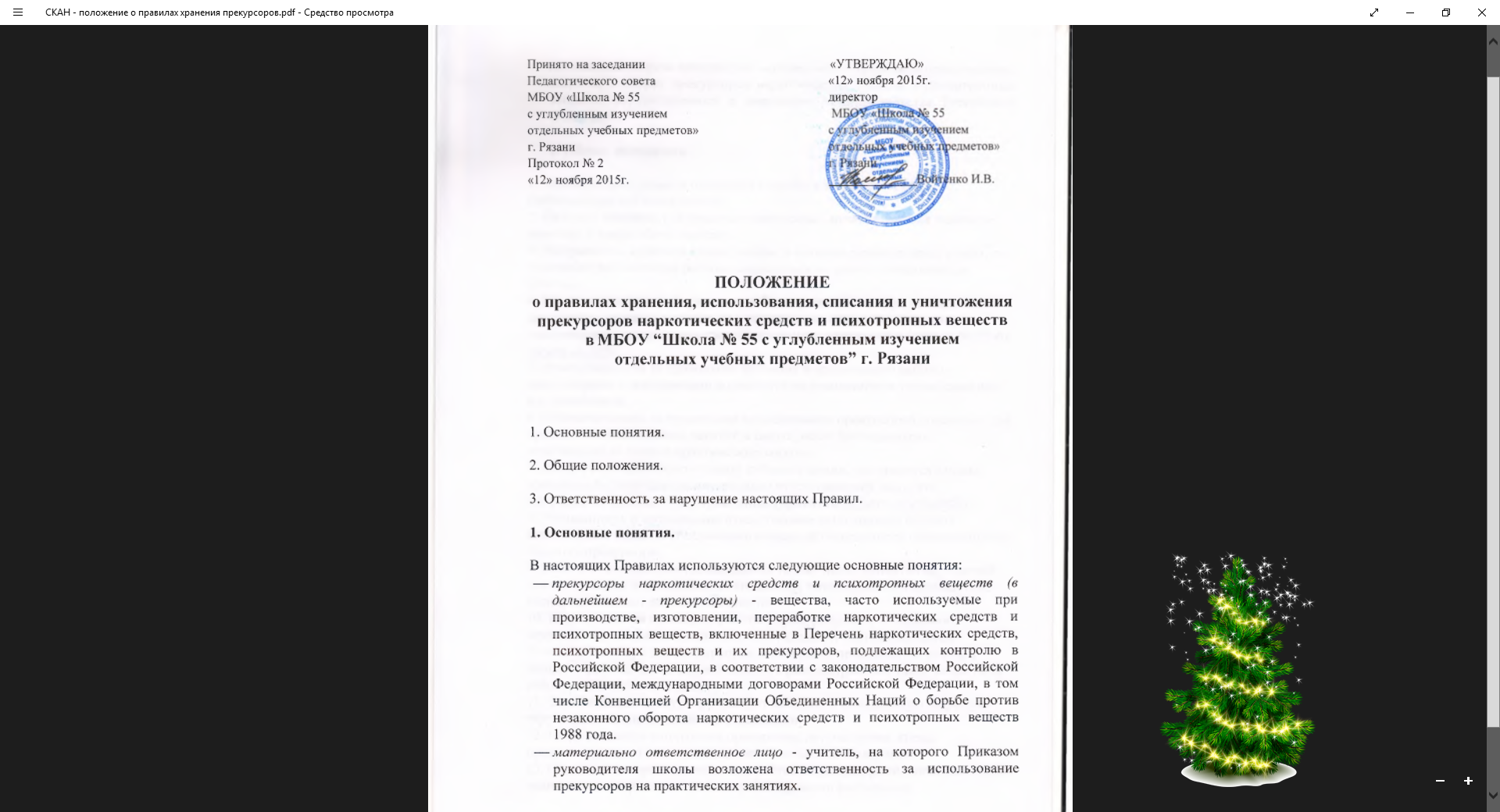 
2. Общие положения
1.  Хранить прекурсоры в отдельной комнате в закрытом сейфе (лаборантская кабинета химии). 
2. На окнах комнаты, где хранятся прекурсоры, должны иметься железные решетки, а двери обиты железом.
3. Лаборантская кабинета химии, сейфы, в которых хранятся прекурсоры, по окончании рабочего дня должны закрываться на замок, опечатываться печатью.
4. Ключ от комнаты (лаборантская кабинета химии) и сейфа, где хранятся прекурсоры, должны находиться у материально ответственного лица, уполномоченного на их хранение Приказом по учреждению (приказ №__   от ___________). 
5. Ответственность за правильное хранение и организацию работы с прекурсорами и документами возлагается на руководителя учреждения или его заместителя. 
6. Ответственность за правильное использование прекурсоров, выданных для проведения практических занятий в школе, несет преподаватель, отвечающий за данные практические занятия. 
7. Доступ в лаборантскую комнату кабинета химии, где хранятся запасы прекурсоров, разрешается материально ответственному лицу, что оформляется приказом по учреждению (приказ №____ от __________). 
8. Руководитель и материально ответственное лицо должны принять необходимые меры по обеспечению пожарной безопасности помещений, где хранятся прекурсоры. 
9. Работы с прекурсорами разрешаются только после принятия помещений для их хранения в эксплуатацию комиссией, назначенной организационно-распорядительным документом школы.
10. Не разрешается проводить работы с прекурсорами в помещениях с неудовлетворительными условиями вентиляции и системе пожарной безопасности. Тара для прекурсоров, с которыми производятся опыты в процессе работы, должна предотвращать распространение таких веществ на рабочую поверхность стола. 
11. Отработанные прекурсоры следует собирать в специальную закрытую тару и хранить для дальнейшей утилизации.12. Не разрешается уничтожать прекурсоры другим путем, кроме предусмотренного законодательством Российской Федерации.13. Сосуды, в которых проводились работы с прекурсорами, после окончания опыта должны промываться пожаробезопасными растворами, исключающими реакции, опасные для жизни и здоровья людей, а также наносящие ущерб имуществу школы. 14. Здание школы перед началом учебного года принимается комиссией, в состав которой включается представитель государственного пожарного надзора. 15. В учебных классах и кабинетах следует размещать только необходимые для обеспечения учебного процесса мебель, приборы, модели, принадлежности, пособия и т.п., которые должны храниться в шкафах, на стеллажах или на стационарно установленных стойках. 16. Число парт (столов) в учебных классах и кабинетах не должно превышать количества, установленного нормами проектирования. 17. С учащимися  должны быть организованы занятия (беседы) по изучению правил пожарной безопасности в быту. 18. По окончании занятий в помещениях, предусмотренных для проведения учебных занятий, прекурсоры должны быть убраны в специально оборудованные хранилища. 19. Учет прекурсоров наркотических средств и психотропных веществ ведется в специальном журнале установленного образца. При этом операции с другими реактивами должны фиксироваться отдельно. 20. Страницы в журнале должны быть пронумерованы, прошиты и скреплены печатью учебного заведения, содержащей ФИО, подписи материально-ответственного лица и руководителя учреждения. 21. По окончании (в начале) календарного года в графе журнала «Остаток» необходимо указывать остаток прекурсоров на начало (конец) года. 22. Школьной комиссии проверять соответствие наличия прекурсоров записям в журнале на начало и конец каждого учебного года.23. Оконченный журнал хранится в учебном заведении в течение 10 лет с момента внесения в него последней записи. 3. Ответственность за нарушение настоящих ПравилЛица, нарушившие настоящие Правила могут быть привлечены к дисциплинарной, гражданско-правовой ответственности в соответствии с законодательством Российской Федерации. 